Application to Address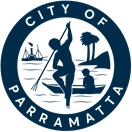 the City of Parramatta Council Local Planning PanelNOTES:This form is to be used by a member of the public, an applicant or a representative of an applicant wishing to address the Panel in relation to an item listed on the agenda.Addressees have a maximum of three (3) minutes to address the Panel.Please ensure this application is received by the Chief Executive Officer before 4pm on the Friday prior to the scheduled meeting, otherwise permission to address the Panel may not be granted.The form must be signed.The form can be emailed as a .pdf attachment to lpp@cityofparramatta.nsw.gov.auYour Name:	Your Company Name (if appropriate):	Your Address: 	Your Contact Telephone Number:	Your Email :	LOCAL PLANNING PANEL MEETING DETAILS:Meeting Date: 		Agenda Item No: 	Name Of Item On Agenda:	Please indicate your preferred attendance: In person         OR Virtual I am in support of the development application/planning proposal I am not in support of the development application/planning proposal I wish to address the Parramatta Local Planning Panel meeting for the following reasons:NOTE: The Chairperson of the meeting will only allow a member of the public to address the Panel ONCE per item unless new and significant information is to be presented in which case you must advise why any new information is considered to be “significant”.PRIVACY AND PERSONAL INFORMATION PROTECTION ACT, 1998Your personal information is being collected to process this application. The supply of personal contact information by you [marked with an asterisk (*)] is voluntary. If you cannot provide or do not wish to provide this information, the Council may not be able to process your application in a timely manner. Council is to be regarded as the agency that holds the information. You may make application for access or amendment to information held by Council. This application form and the information contained in it is accessible to the public upon enquiry.DECLARATIONThe details provided by me are correct and I have read and understand the above ‘Privacy’ information.Applicant’s Signature:…………………………………………………….. Date:……………………………………